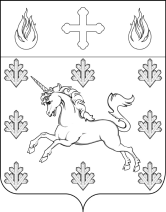 СОВЕТ ДЕПУТАТОВ ПОСЕЛЕНИЯ СОСЕНСКОЕРЕШЕНИЕ 20 августа 2020 года № 44/12О внесении изменений в Решение Совета депутатов поселения Сосенское от 20 апреля 2017 года № 68/9 «О распределении муниципальных жилых помещений муниципального жилищного фонда поселения Сосенское»Руководствуясь Жилищным кодексом Российской Федерации, Федеральным законом от 06.10.2003 № 131-ФЗ «Об общих принципах организации местного самоуправления в Российской Федерации», Законом г. Москвы от 06.11.2002 № 56 «Об организации местного самоуправления в городе Москве», Уставом поселения Сосенское, в связи с необходимостью актуализации перечней жилых помещений муниципального жилищного фонда поселения Сосенское                     Совет депутатов поселения Сосенское решил:Внести следующие изменения в Решение Совета депутатов поселения Сосенское от 20 апреля 2017 года № 68/9 «О распределении муниципальных жилых помещений муниципального жилищного фонда поселения Сосенское»: 1.1. Приложение 1 к Решению Совета депутатов поселения Сосенское от 20 апреля 2017 года № 68/9 «О распределении муниципальных жилых помещений муниципального жилищного фонда поселения Сосенское», изложить в редакции Приложения 1 к настоящему Решению; 1.2. Приложение 2 к Решению Совета депутатов поселения Сосенское от 20 апреля 2017 года № 68/9 «О распределении муниципальных жилых помещений муниципального жилищного фонда поселения Сосенское», изложить в редакции Приложения 2 к настоящему Решению.Администрации поселения Сосенское внести соответствующие записи в реестр муниципальной собственности поселения Сосенское.Настоящее Решение вступает в силу со дня его принятия. Опубликовать настоящее Решение в газете «Сосенские вести» и разместить на официальном сайте органов местного самоуправления поселения Сосенское в информационно-телекоммуникационной сети «Интернет».Контроль за исполнением настоящего Решения возложить на Главу поселения Сосенское Бармашева К.О.Глава поселения Сосенское				                            К.О. БармашевПриложение 1 к Решению Совета депутатов поселения Сосенское от 20.08.2020 № 44/12Приложение 2 к Решению Совета депутатов поселения Сосенское от 20.08.2020 № 44/12Перечень жилых помещений муниципального жилищного фонда социального использованияПеречень жилых помещений муниципального жилищного фонда социального использованияПеречень жилых помещений муниципального жилищного фонда социального использованияПеречень жилых помещений муниципального жилищного фонда социального использования№Вид жилого помещенияПлощадь (общ.     кв. м.)Адрес помещения1квартира59,4Москва, п.Сосенское, пос.Газопровод, д.2, кв.42комната21,02Москва, п.Сосенское, пос.Газопровод, д.3, кв.33комната58,98Москва, п.Сосенское, пос.Газопровод, д.3, кв.34квартира60Москва, п.Сосенское, пос.Газопровод, д.3, кв.75квартира38,7Москва, п.Сосенское, пос.Газопровод, д.7, кв.26квартира40,3Москва, п.Сосенское, пос.Газопровод, д.8, кв.27квартира45,7Москва, п.Сосенское, пос.Газопровод, д.9, кв.228квартира44,7Москва, п.Сосенское, пос.Газопровод, д.9, кв.39квартира41,8Москва, п.Сосенское, пос.Газопровод, д.9, кв.610квартира30,3Москва, п.Сосенское, пос.Газопровод, д.9, кв.2411квартира43,3Москва, п.Сосенское, пос.Газопровод, д.10, кв.2012квартира39Москва, п.Сосенское, пос.Газопровод, д.10, кв.2313комната28,02Москва, п.Сосенское, пос.Газопровод, д.10, кв.2914квартира43Москва, п.Сосенское, пос.Газопровод, д.10, кв.3415квартира43,2Москва, п.Сосенское, пос.Газопровод, д.10, кв.3816комната27,61Москва, п.Сосенское, пос.Газопровод, д.10, кв.4717комната12,69Москва, п.Сосенское, пос.Газопровод, д.10, кв.4718комната12Москва, п.Сосенское, пос.Газопровод, д.10, кв.5919комната28,8Москва, п.Сосенское, пос.Газопровод, д.10, кв.5920квартира42,8Москва, п.Сосенское, пос.Газопровод, д.11, кв.2021квартира43,3Москва, п.Сосенское, пос.Газопровод, д.11, кв.322квартира43,3Москва, п.Сосенское, пос.Газопровод, д.11, кв.3323квартира58,3Москва, п.Сосенское, пос.Газопровод, д.11, кв.3624квартира40,4Москва, п.Сосенское, пос.Газопровод, д.12, кв.225квартира37,7Москва, п.Сосенское, пос.Газопровод, д.12, кв.2326комната43,4Москва, п.Сосенское, пос.Газопровод, д.12, кв.3027квартира43,4Москва, п.Сосенское, пос.Газопровод, д.12, кв.3328квартира44,5Москва, п.Сосенское, пос.Газопровод, д.12, кв.3829квартира30,9Москва, п.Сосенское, пос.Газопровод, д.14, кв.1530квартира52,6Москва, п.Сосенское, пос.Газопровод, д.14, кв.231квартира63,1Москва, п.Сосенское, пос.Газопровод, д.14, кв.2332квартира63,5Москва, п.Сосенское, пос.Газопровод, д.14, кв.3933квартира63,5Москва, п.Сосенское, пос.Газопровод, д.14, кв.4534квартира45,5Москва, п.Сосенское, пос.Газопровод, д.14, кв.58 35квартира45,2Москва, п.Сосенское, пос.Газопровод, д.14, кв.6136квартира45,8Москва, п.Сосенское, пос.Газопровод, д.14, кв.7137квартира48,3Москва, п.Сосенское, пос.Газопровод, д.14, кв.7238квартира46Москва, п.Сосенское, пос.Газопровод, д.14, кв.7739квартира45,8Москва, п.Сосенское, пос.Газопровод, д.14, кв.8040квартира59,7Москва, п.Сосенское, пос.Газопровод, д.14, кв.8141квартира41,5Москва, п.Сосенское, пос.Газопровод, д.14, кв.8842квартира59,7Москва, п.Сосенское, пос.Газопровод, д.14, кв.9743квартира41,8Москва, п.Сосенское, пос.Газопровод, д.14, кв.9844квартира66,9Москва, п.Сосенское, пос.Газопровод, д.15, кв.145квартира68,7Москва, п.Сосенское, пос.Газопровод, д.15, кв.10046квартира50,5Москва, п.Сосенское, пос.Газопровод, д.15, кв.12947квартира34,9Москва, п.Сосенское, пос.Газопровод, д.15, кв.13648квартира64,8Москва, п.Сосенское, пос.Газопровод, д.15, кв.1949квартира55,7Москва, п.Сосенское, пос.Газопровод, д.15, кв.2450квартира55,7Москва, п.Сосенское, пос.Газопровод, д.15, кв.2851квартира65,2Москва, п.Сосенское, пос.Газопровод, д.15, кв.352квартира67,1Москва, п.Сосенское, пос.Газопровод, д.15, кв.3753квартира54,8Москва, п.Сосенское, пос.Газопровод, д.15, кв.4154квартира103,5Москва, п.Сосенское, пос.Газопровод, д.15, кв.71,7255квартира57Москва, п.Сосенское, пос.Газопровод, д.15, кв.7356квартира50,5Москва, п.Сосенское, пос.Газопровод, д.15, кв.8657квартира64,3Москва, п.Сосенское, пос.Газопровод, д.16, кв.11058квартира64,3Москва, п.Сосенское, пос.Газопровод, д.16, кв.11559квартира63,5Москва, п.Сосенское, пос.Газопровод, д.16, кв.11960квартира51,3Москва, п.Сосенское, пос.Газопровод, д.16, кв.1761квартира64,7Москва, п.Сосенское, пос.Газопровод, д.16, кв.2162квартира64,7Москва, п.Сосенское, пос.Газопровод, д.16, кв.3163квартира50,2Москва, п.Сосенское, пос.Газопровод, д.16, кв.4364квартира64,6Москва, п.Сосенское, пос.Газопровод, д.16, кв.6865квартира49,9Москва, п.Сосенское, пос.Газопровод, д.16, кв.7066квартира50,5Москва, п.Сосенское, пос.Газопровод, д.16, кв.8667квартира49,3Москва, п.Сосенское, пос.Газопровод, д.16, кв.8868квартира64,3Москва, п.Сосенское, пос.Газопровод, д.16, кв.9069квартира64,1Москва, п.Сосенское, пос.Газопровод, д.17, кв.10870квартира64,1Москва, п.Сосенское, пос.Газопровод, д.17, кв.11371квартира50,8Москва, п.Сосенское, пос.Газопровод, д.17, кв.11772квартира64,4Москва, п.Сосенское, пос.Газопровод, д.17, кв.2573квартира51,1Москва, п.Сосенское, пос.Газопровод, д.17, кв.3774квартира51,1Москва, п.Сосенское, пос.Газопровод, д.17, кв.4275квартира64,8Москва, п.Сосенское, пос.Газопровод, д.17, кв.7776квартира51,7Москва, п.Сосенское, пос.Газопровод, д.17, кв.7977квартира64,3Москва, п.Сосенское, пос.Газопровод, д.17, кв.8078квартира65Москва, п.Сосенское, пос.Газопровод, д.17, кв.8379квартира64,9Москва, п.Сосенское, пос.Газопровод, д.17, кв.8480квартира50,8Москва, п.Сосенское, пос.Газопровод, д.17, кв.8781квартира64,1Москва, п.Сосенское, пос.Газопровод, д.17, кв.9382квартира64,1Москва, п.Сосенское, пос.Газопровод, д.17, кв.8883квартира41,1Москва, п.Сосенское, пос.Коммунарка, д.1, кв.1884комната15,2Москва, п.Сосенское, пос.Коммунарка, д.1, кв.1985квартира44,8Москва, п.Сосенское, пос.Коммунарка, д.1, кв.2486квартира54,9Москва, п.Сосенское, пос.Коммунарка, д.1, кв.2787квартира44,8Москва, п.Сосенское, пос.Коммунарка, д.1, кв.2988квартира54,9Москва, п.Сосенское, пос.Коммунарка, д.1, кв.3189квартира54,4Москва, п.Сосенское, пос.Коммунарка, д.1, кв.3590квартира45,2Москва, п.Сосенское, пос.Коммунарка, д.1, кв.3891квартира54,9Москва, п.Сосенское, пос.Коммунарка, д.1, кв.4792квартира55,8Москва, п.Сосенское, пос.Коммунарка, д.1, кв.5993квартира44Москва, п.Сосенское, пос.Коммунарка, д.1, кв.6094комната12,5Москва, п.Сосенское, пос.Коммунарка, д.1, кв.6395комната29,2Москва, п.Сосенское, пос.Коммунарка, д.1, кв.6396квартира45,3Москва, п.Сосенское, пос.Коммунарка, д.1, кв.7497квартира31,8Москва, п.Сосенское, пос.Коммунарка, д.1, кв.8098квартира41,1Москва, п.Сосенское, пос.Коммунарка, д.2, кв.1099квартира44,4Москва, п.Сосенское, пос.Коммунарка, д.2, кв.21100квартира53,9Москва, п.Сосенское, пос.Коммунарка, д.2, кв.31101квартира44,5Москва, п.Сосенское, пос.Коммунарка, д.2, кв.34102квартира44,8Москва, п.Сосенское, пос.Коммунарка, д.2, кв.46103квартира44,5Москва, п.Сосенское, пос.Коммунарка, д.2, кв.501042 комнаты37,9Москва, п.Сосенское, пос.Коммунарка, д.2, кв.51105квартира44,5Москва, п.Сосенское, пос.Коммунарка, д.2, кв.53106квартира53,4Москва, п.Сосенское, пос.Коммунарка, д.2, кв.55107квартира54,2Москва, п.Сосенское, пос.Коммунарка, д.2, кв.59108квартира44,6Москва, п.Сосенское, пос.Коммунарка, д.2, кв.60109квартира41,2Москва, п.Сосенское, пос.Коммунарка, д.2, кв.63110квартира44,5Москва, п.Сосенское, пос.Коммунарка, д.2, кв.70111квартира41Москва, п.Сосенское, пос.Коммунарка, д.2, кв.71112квартира41Москва, п.Сосенское, пос.Коммунарка, д.2, кв.79113квартира41,2Москва, п.Сосенское, пос.Коммунарка, д.3, кв.18114квартира44,3Москва, п.Сосенское, пос.Коммунарка, д.3, кв.22115квартира54,4Москва, п.Сосенское, пос.Коммунарка, д.3, кв.23116квартира44,7Москва, п.Сосенское, пос.Коммунарка, д.3, кв.34117квартира54,4Москва, п.Сосенское, пос.Коммунарка, д.3, кв.39118квартира54,1Москва, п.Сосенское, пос.Коммунарка, д.3, кв.55119квартира31,5Москва, п.Сосенское, пос.Коммунарка, д.3, кв.64120квартира45Москва, п.Сосенское, пос.Коммунарка, д.4, кв.12121квартира41,4Москва, п.Сосенское, пос.Коммунарка, д.4, кв.14122квартира45,2Москва, п.Сосенское, пос.Коммунарка, д.4, кв.16123квартира44,6Москва, п.Сосенское, пос.Коммунарка, д.4, кв.26124квартира44,8Москва, п.Сосенское, пос.Коммунарка, д.4, кв.28125квартира44,7Москва, п.Сосенское, пос.Коммунарка, д.4, кв.4126квартира45Москва, п.Сосенское, пос.Коммунарка, д.4, кв.41127квартира44,5Москва, п.Сосенское, пос.Коммунарка, д.4, кв.44128квартира44,5Москва, п.Сосенское, пос.Коммунарка, д.4, кв.49129квартира44,5Москва, п.Сосенское, пос.Коммунарка, д.4, кв.62130квартира44,5Москва, п.Сосенское, пос.Коммунарка, д.4, кв.7131квартира44Москва, п.Сосенское, пос.Коммунарка, д.4, кв.74132квартира43,8Москва, п.Сосенское, пос.Коммунарка, д.4, кв.34133квартира44,7Москва, п.Сосенское, пос.Коммунарка, д.5, кв.15134квартира44,9Москва, п.Сосенское, пос.Коммунарка, д.5, кв.22135квартира44,9Москва, п.Сосенское, пос.Коммунарка, д.5, кв.32136квартира53,8Москва, п.Сосенское, пос.Коммунарка, д.5, кв.39137квартира45Москва, п.Сосенское, пос.Коммунарка, д.5, кв.46138квартира44,7Москва, п.Сосенское, пос.Коммунарка, д.5, кв.58139квартира31,6Москва, п.Сосенское, пос.Коммунарка, д.5, кв.72140квартира45,3Москва, п.Сосенское, пос.Коммунарка, д.6, кв.12141квартира43,9Москва, п.Сосенское, пос.Коммунарка, д.6, кв.19142квартира43,2Москва, п.Сосенское, пос.Коммунарка, д.6, кв.24143квартира43,7Москва, п.Сосенское, пос.Коммунарка, д.6, кв.31144квартира32,3Москва, п.Сосенское, пос.Коммунарка, д.6, кв.36145квартира43,8Москва, п.Сосенское, пос.Коммунарка, д.6, кв.4146квартира43,3Москва, п.Сосенское, пос.Коммунарка, д.6, кв.41147квартира40Москва, п.Сосенское, пос.Коммунарка, д.6, кв.47148квартира37,7Москва, п.Сосенское, пос.Коммунарка, д.7, кв.19149квартира64,1Москва, п.Сосенское, пос.Коммунарка, д.7, кв.2150квартира46,6Москва, п.Сосенское, пос.Коммунарка, д.7, кв.24151квартира38,3Москва, п.Сосенское, пос.Коммунарка, д.7, кв.41152квартира47Москва, п.Сосенское, пос.Коммунарка, д.7, кв.45153квартира64,7Москва, п.Сосенское, пос.Коммунарка, д.7, кв.51154квартира64Москва, п.Сосенское, пос.Коммунарка, д.7, кв.58155квартира37,7Москва, п.Сосенское, пос.Коммунарка, д.7, кв.6156квартира45,8Москва, п.Сосенское, пос.Коммунарка, д.8, кв.18157квартира62,9Москва, п.Сосенское, пос.Коммунарка, д.8, кв.2158квартира47,2Москва, п.Сосенское, пос.Коммунарка, д.8, кв.24159квартира47,2Москва, п.Сосенское, пос.Коммунарка, д.8, кв.31160квартира38,5Москва, п.Сосенское, пос.Коммунарка, д.8, кв.33161квартира45,3Москва, п.Сосенское, пос.Коммунарка, д.8, кв.39162квартира45,1Москва, п.Сосенское, пос.Коммунарка, д.8, кв.4163квартира47,5Москва, п.Сосенское, пос.Коммунарка, д.8, кв.45164квартира45,6Москва, п.Сосенское, пос.Коммунарка, д.9, кв.11165квартира45,4Москва, п.Сосенское, пос.Коммунарка, д.9, кв.19166квартира45,8Москва, п.Сосенское, пос.Коммунарка, д.9, кв.22167квартира45,4Москва, п.Сосенское, пос.Коммунарка, д.9, кв.30168квартира55,4Москва, п.Сосенское, пос.Коммунарка, д.9, кв.31169квартира45,7Москва, п.Сосенское, пос.Коммунарка, д.9, кв.33170квартира45,5Москва, п.Сосенское, пос.Коммунарка, д.9, кв.34171квартира45,1Москва, п.Сосенское, пос.Коммунарка, д.9, кв.36172квартира55,4Москва, п.Сосенское, пос.Коммунарка, д.9, кв.39173квартира45,2Москва, п.Сосенское, пос.Коммунарка, д.9, кв.48174квартира45,5Москва, п.Сосенское, пос.Коммунарка, д.9, кв.49175квартира55,2Москва, п.Сосенское, пос.Коммунарка, д.9, кв.51176квартира45,6Москва, п.Сосенское, пос.Коммунарка, д.9, кв.57177квартира45,1Москва, п.Сосенское, пос.Коммунарка, д.9, кв.58178квартира55,5Москва, п.Сосенское, пос.Коммунарка, д.9, кв.59179квартира45Москва, п.Сосенское, пос.Коммунарка, д.9, кв.69180квартира45,2Москва, п.Сосенское, пос.Коммунарка, д.9, кв.7181квартира42,3Москва, п.Сосенское, пос.Коммунарка, д.9, кв.71182квартира45,4Москва, п.Сосенское, пос.Коммунарка, д.9, кв.74183квартира41,8Москва, п.Сосенское, пос.Коммунарка, д.10 кв.2184квартира55,2Москва, п.Сосенское, пос.Коммунарка, д.10 кв.23185квартира44,6Москва, п.Сосенское, пос.Коммунарка, д.10 кв.3186квартира44,7Москва, п.Сосенское, пос.Коммунарка, д.10 кв.40187квартира55Москва, п.Сосенское, пос.Коммунарка, д.10 кв.43188квартира44,7Москва, п.Сосенское, пос.Коммунарка, д.10 кв.46189квартира55,1Москва, п.Сосенское, пос.Коммунарка, д.10 кв.47190квартира44,7Москва, п.Сосенское, пос.Коммунарка, д.10 кв.49191квартира55Москва, п.Сосенское, пос.Коммунарка, д.10 кв.55192квартира44,6Москва, п.Сосенское, пос.Коммунарка, д.10 кв.56193квартира44,9Москва, п.Сосенское, пос.Коммунарка, д.10 кв.62194квартира44,9Москва, п.Сосенское, пос.Коммунарка, д.10 кв.8195квартира44,7Москва, п.Сосенское, пос.Коммунарка, д.11 кв.106196квартира57,2Москва, п.Сосенское, пос.Коммунарка, д.11 кв.107197квартира63,5Москва, п.Сосенское, пос.Коммунарка, д.11 кв.119198квартира43,3Москва, п.Сосенское, пос.Коммунарка, д.11 кв.121199квартира44,4Москва, п.Сосенское, пос.Коммунарка, д.11 кв.122200квартира63,5Москва, п.Сосенское, пос.Коммунарка, д.11 кв.123201квартира45,1Москва, п.Сосенское, пос.Коммунарка, д.11 кв.126202квартира43,3Москва, п.Сосенское, пос.Коммунарка, д.11 кв.133203квартира49,8Москва, п.Сосенское, пос.Коммунарка, д.11 кв.136204квартира43,3Москва, п.Сосенское, пос.Коммунарка, д.11 кв.137205квартира45,1Москва, п.Сосенское, пос.Коммунарка, д.11 кв.142206квартира63,5Москва, п.Сосенское, пос.Коммунарка, д.11 кв.143207квартира49,8Москва, п.Сосенское, пос.Коммунарка, д.11 кв.144208квартира56,3Москва, п.Сосенское, пос.Коммунарка, д.11 кв.15209квартира56,3Москва, п.Сосенское, пос.Коммунарка, д.11 кв.23210квартира43Москва, п.Сосенское, пос.Коммунарка, д.11 кв.24211квартира47,8Москва, п.Сосенское, пос.Коммунарка, д.11 кв.25212квартира51,7Москва, п.Сосенское, пос.Коммунарка, д.11 кв.26213комната26Москва, п.Сосенское, пос.Коммунарка, д.11 кв.36214квартира42,9Москва, п.Сосенское, пос.Коммунарка, д.11 кв.52215квартира43,1Москва, п.Сосенское, пос.Коммунарка, д.11 кв.61216квартира56,7Москва, п.Сосенское, пос.Коммунарка, д.11 кв.63217квартира56,7Москва, п.Сосенское, пос.Коммунарка, д.11 кв.67218квартира42,9Москва, п.Сосенское, пос.Коммунарка, д.11 кв.68219квартира43,1Москва, п.Сосенское, пос.Коммунарка, д.11 кв.69220квартира57,2Москва, п.Сосенское, пос.Коммунарка, д.11 кв.79221квартира43,3Москва, п.Сосенское, пос.Коммунарка, д.11 кв.88222квартира57,6Москва, п.Сосенское, пос.Коммунарка, д.11 кв.99223квартира63,5Москва, п.Сосенское, пос.Коммунарка, д.13 кв.1224квартира63,6Москва, п.Сосенское, пос.Коммунарка, д.13 кв.13225квартира69,4Москва, п.Сосенское, пос.Коммунарка, д.13 кв.2226квартира34,1Москва, п.Сосенское, пос.Коммунарка, д.13 кв.23227квартира64,7Москва, п.Сосенское, пос.Коммунарка, д.13 кв.26228квартира64,7Москва, п.Сосенское, пос.Коммунарка, д.13 кв.33229квартира50,2Москва, п.Сосенское, пос.Коммунарка, д.13 кв.39230квартира64,7Москва, п.Сосенское, пос.Коммунарка, д.13 кв.47231квартира63,6Москва, п.Сосенское, пос.Коммунарка, д.13 кв.48232квартира63,6Москва, п.Сосенское, пос.Коммунарка, д.13 кв.55233квартира64,7Москва, п.Сосенское, пос.Коммунарка, д.13 кв.61234квартира66,4Москва, п.Сосенское, пос.Коммунарка, д.14 кв.1235квартира35,1Москва, п.Сосенское, пос.Коммунарка, д.14 кв.10236квартира64,7Москва, п.Сосенское, пос.Коммунарка, д.14 кв.14237квартира50,4Москва, п.Сосенское, пос.Коммунарка, д.14 кв.15238квартира51,4Москва, п.Сосенское, пос.Коммунарка, д.14 кв.19239квартира64,7Москва, п.Сосенское, пос.Коммунарка, д.14 кв.20240квартира64,7Москва, п.Сосенское, пос.Коммунарка, д.14 кв.21241квартира51,4Москва, п.Сосенское, пос.Коммунарка, д.14 кв.40242квартира64,7Москва, п.Сосенское, пос.Коммунарка, д.14 кв.7243квартира65,3Москва, п.Сосенское, пос.Коммунарка, д.15 кв.48244квартира65Москва, п.Сосенское, пос.Коммунарка, д.15 кв.1245квартира35,3Москва, п.Сосенское, пос.Коммунарка, д.15 кв.3246квартира51,2Москва, п.Сосенское, пос.Коммунарка, д.16 кв.57247квартира73,4Москва, п.Сосенское, пос.Коммунарка, д.17 кв.50248квартира53,3Москва, п.Сосенское, пос.Коммунарка, д.17 кв.81249квартира76,8Москва, п.Сосенское, пос.Коммунарка, д.18 кв.10250квартира59,7Москва, п.Сосенское, пос.Коммунарка, д.18 кв.19251квартира51,9Москва, п.Сосенское, пос.Коммунарка, д.18 кв.33252квартира61,3Москва, п.Сосенское, пос.Коммунарка, д.18 кв.34253квартира51,4Москва, п.Сосенское, пос.Коммунарка, д.18 кв.44254комната45,85Москва, п.Сосенское, пос.Коммунарка, д.18 кв.63255комната15,55Москва, п.Сосенское, пос.Коммунарка, д.18 кв.63256квартира61,4Москва, п.Сосенское, пос.Коммунарка, д.18 кв.83257квартира60Москва, п.Сосенское, пос.Коммунарка, д.18 кв.86258квартира52Москва, п.Сосенское, пос.Коммунарка, д.18 кв.88259квартира61,4Москва, п.Сосенское, пос.Коммунарка, д.18 кв.91260квартира52Москва, п.Сосенское, пос.Коммунарка, д.18 кв.92261квартира77,3Москва, п.Сосенское, пос.Коммунарка, д.19 кв.1262квартира52,2Москва, п.Сосенское, пос.Коммунарка, д.19 кв.111263квартира52,2Москва, п.Сосенское, пос.Коммунарка, д.19 кв.119264квартира62,4Москва, п.Сосенское, пос.Коммунарка, д.19 кв.120265квартира60,9Москва, п.Сосенское, пос.Коммунарка, д.19 кв.133266квартира62,4Москва, п.Сосенское, пос.Коммунарка, д.19 кв.140267квартира62,8Москва, п.Сосенское, пос.Коммунарка, д.19 кв.141268квартира52,1Москва, п.Сосенское, пос.Коммунарка, д.19 кв.142269квартира60,9Москва, п.Сосенское, пос.Коммунарка, д.19 кв.15270квартира62,4Москва, п.Сосенское, пос.Коммунарка, д.19 кв.18271квартира60,2Москва, п.Сосенское, пос.Коммунарка, д.19 кв.184272квартира102,4Москва, п.Сосенское, пос.Коммунарка, д.19 кв.2273квартира60,9Москва, п.Сосенское, пос.Коммунарка, д.19 кв.23274квартира52,2Москва, п.Сосенское, пос.Коммунарка, д.19 кв.25275квартира60,9Москва, п.Сосенское, пос.Коммунарка, д.19 кв.27276квартира52,5Москва, п.Сосенское, пос.Коммунарка, д.19 кв.37277квартира62,4Москва, п.Сосенское, пос.Коммунарка, д.19 кв.42278квартира60,9Москва, п.Сосенское, пос.Коммунарка, д.19 кв.43279квартира62,4Москва, п.Сосенское, пос.Коммунарка, д.19 кв.46280квартира60,1Москва, п.Сосенское, пос.Коммунарка, д.19 кв.51281квартира50,9Москва, п.Сосенское, пос.Коммунарка, д.19 кв.52282квартира63Москва, п.Сосенское, пос.Коммунарка, д.19 кв.59283квартира75,5Москва, п.Сосенское, пос.Коммунарка, д.19 кв.6284квартира60,2Москва, п.Сосенское, пос.Коммунарка, д.19 кв.62285квартира63Москва, п.Сосенское, пос.Коммунарка, д.19 кв.63286квартира51Москва, п.Сосенское, пос.Коммунарка, д.19 кв.65287квартира60,2Москва, п.Сосенское, пос.Коммунарка, д.19 кв.66288квартира63Москва, п.Сосенское, пос.Коммунарка, д.19 кв.71289квартира51Москва, п.Сосенское, пос.Коммунарка, д.19 кв.73290квартира60,2Москва, п.Сосенское, пос.Коммунарка, д.19 кв.74291квартира60,2Москва, п.Сосенское, пос.Коммунарка, д.19 кв.78292квартира63Москва, п.Сосенское, пос.Коммунарка, д.19 кв.83293квартира60,2Москва, п.Сосенское, пос.Коммунарка, д.19 кв.86294квартира102Москва, п.Сосенское, пос.Коммунарка, д.19 кв.88,89295квартира60,2Москва, п.Сосенское, пос.Коммунарка, д.19 кв.90296квартира63Москва, п.Сосенское, пос.Коммунарка, д.19 кв.91297квартира77,3Москва, п.Сосенское, пос.Коммунарка, д.19 кв.95298квартира54,4Москва, п.Сосенское, пос.Коммунарка, д.22 кв.179299комната23,3Москва, п.Сосенское, пос.Коммунарка, д.22 кв.1373002 комнаты43,2Москва, п.Сосенское, пос.Коммунарка, д.23 кв. 63012 комнаты36Москва, п.Сосенское, пос.Коммунарка, д.23 кв. 6302комната19,7Москва, п.Сосенское, пос.Коммунарка, д.23 кв.5303комната21,5Москва, п.Сосенское, пос.Коммунарка, д.23 кв.5304комната35,7Москва, п.Сосенское, пос.Коммунарка, д.23 кв.5305комната21,8Москва, п.Сосенское, пос.Коммунарка, д.23 кв. 4306квартира42,9Москва, п.Сосенское, пос.Коммунарка, д.24 кв.10307квартира48,8Москва, п.Сосенское, пос.Коммунарка, д.24 кв.2308квартира43,1Москва, п.Сосенское, пос.Коммунарка, д.24 кв.3309квартира48,2Москва, п.Сосенское, пос.Коммунарка, д.24 кв.5310квартира49,2Москва, п.Сосенское, пос.Коммунарка, д.24 кв.6311квартира31,3Москва, п.Сосенское, пос.Коммунарка, д.24 кв.8312квартира42,7Москва, п.Сосенское, пос.Коммунарка, д.24 кв.7313квартира45,2Москва, п.Сосенское, пос.Коммунарка, д.25 кв.1314квартира44,9Москва, п.Сосенское, пос.Коммунарка, д.25 кв.10315квартира47,6Москва, п.Сосенское, пос.Коммунарка, д.25 кв.15316квартира43,3Москва, п.Сосенское, пос.Коммунарка, д.25 кв.3317комната22,5Москва, п.Сосенское, пос.Коммунарка, д.32 кв.33182 комнаты32,8Москва, п.Сосенское, пос.Коммунарка, д.32 кв.7319квартира54,5Москва, п.Сосенское, пос.Коммунарка, д.33 кв.10320квартира50,3Москва, п.Сосенское, пос.Коммунарка, д.33 кв.17321квартира44,9Москва, п.Сосенское, пос.Коммунарка, д.33 кв.24322квартира73,3Москва, п.Сосенское, пос.Коммунарка, д.33 кв.3323квартира54,3Москва, п.Сосенское, пос.Коммунарка, д.33 кв.30324комната22,6Москва, п.Сосенское, пос.Коммунарка, д.33 кв.23252 комнаты41,6Москва, п.Сосенское, пос.Коммунарка, д.33 кв.2326комната22,6Москва, п.Сосенское, пос.Коммунарка, д.33 кв.5327комната30,8Москва, п.Сосенское, пос.Коммунарка, д.101 кв.2328квартира70,2Москва, п.Сосенское, пос.Коммунарка, д.102 кв.1329квартира71,7Москва, п.Сосенское, пос.Коммунарка, д.103 кв.1330квартира72,4Москва, п.Сосенское, пос.Коммунарка, д.103 кв.2331квартира71,6Москва, п.Сосенское, пос.Коммунарка, д.104 кв.1332квартира41,6Москва, п.Сосенское, пос.Коммунарка, д.107 кв.10333квартира41,3Москва, п.Сосенское, пос.Коммунарка, д.107 кв.2334квартира46,4Москва, п.Сосенское, пос.Коммунарка, д.107 кв.7335квартира56,4Москва, п.Сосенское, пос.Коммунарка, д.108 кв.20336квартира38,1Москва, п.Сосенское, пос.Коммунарка, д.108 кв.23337квартира56,4Москва, п.Сосенское, пос.Коммунарка, д.108 кв.24338квартира56,4Москва, п.Сосенское, пос.Коммунарка, д.108 кв.29339квартира30,3Москва, п.Сосенское, пос.Коммунарка, д.108 кв.48340квартира27,8Москва, п.Сосенское, пос.Коммунарка, д.108 кв.50341квартира27,8Москва, п.Сосенское, пос.Коммунарка, д.108 кв.54342квартира30Москва, п.Сосенское, пос.Коммунарка, д.108 кв.56343квартира27,5Москва, п.Сосенское, пос.Коммунарка, д.108 кв.58344квартира60,1Москва, п.Сосенское, пос.Коммунарка, д.109 кв.12345квартира58,7Москва, п.Сосенское, пос.Коммунарка, д.109 кв.17346квартира60Москва, п.Сосенское, пос.Коммунарка, д.109 кв.4347квартира58,5Москва, п.Сосенское, пос.Коммунарка, д.109 кв.5348квартира59,7Москва, п.Сосенское, пос.Коммунарка, д.110 кв.1349квартира48,3Москва, п.Сосенское, пос.Коммунарка, д.110 кв.11350квартира59Москва, п.Сосенское, пос.Коммунарка, д.110 кв.12351квартира60Москва, п.Сосенское, пос.Коммунарка, д.110 кв.4352квартира49,1Москва, п.Сосенское, пос.Коммунарка, д.110 кв.6353квартира48,4Москва, п.Сосенское, пос.Коммунарка, д.111 кв.18354квартира49,8Москва, п.Сосенское, пос.Коммунарка, д.111 кв.19355квартира48,4Москва, п.Сосенское, пос.Коммунарка, д.111 кв.2356квартира49,8Москва, п.Сосенское, пос.Коммунарка, д.111 кв.3357квартира61,2Москва, п.Сосенское, пос.Коммунарка, д.111 кв.5358квартира38,1Москва, п.Сосенское, пос.Коммунарка, д. 7а кв.71359комната36,5Москва, п.Сосенское, пос.Коммунарка, д. 7а кв.72360квартира41,3Москва, п.Сосенское, пос.Коммунарка, д. 7а кв.110361квартира91,2Москва, п.Сосенское, пос.Коммунарка, д. 7а кв.165362комната36,6Москва, п.Сосенское, пос.Коммунарка, д. 7а кв.225363квартира63,9Москва, п.Сосенское, пос.Коммунарка, д. 7а кв.228364квартира38Москва, п.Сосенское, пос.Коммунарка, д. 7а кв.242365квартира63,9Москва, п.Сосенское, пос.Коммунарка, д. 7а кв.245366комната37Москва, п.Сосенское, пос.Коммунарка, д. 7а кв.253367квартира63,9Москва, п.Сосенское, пос.Коммунарка, д. 7а кв.252368квартира38,3Москва, п.Сосенское, пос.Коммунарка, д. 7а кв.66369квартира47,9Москва, п.Сосенское, пос.Коммунарка, д. 20 кв.101370квартира41,6Москва, п.Сосенское, пос.Коммунарка, д. 20 кв.109371квартира66,5Москва, п.Сосенское, пос.Коммунарка, д. 20 кв.273372квартира66,3Москва, п.Сосенское, пос.Коммунарка, д. 20 кв.281373квартира66,5Москва, п.Сосенское, пос.Коммунарка, д. 20 кв.285374квартира92Москва, п.Сосенское, пос.Коммунарка, д. 20 кв.369375квартира92,2Москва, п.Сосенское, пос.Коммунарка, д. 20 кв.397376квартира38,1Москва, п.Сосенское, пос.Коммунарка, д. 20 кв.462377квартира38Москва, п.Сосенское, пос.Коммунарка, д. 20 кв.450378квартира91,7Москва, п.Сосенское, пос.Коммунарка, д. 20 кв.77379квартира93,2Москва, п.Сосенское, пос.Коммунарка, д. 20 А кв.84380квартира71,3Москва, п.Сосенское, пос.Коммунарка, д. 20 А кв.85381квартира72,9Москва, п.Сосенское, пос.Коммунарка, д. 20 А кв.195382квартира75,9Москва, п.Сосенское, пос.Коммунарка, д. 20 А кв.377383квартира35,5Москва, п.Сосенское, пос.Коммунарка, мкр. Эдальго, д. 1  кв.2384квартира55,9Москва, п.Сосенское, пос.Коммунарка, мкр. Эдальго, д. 1  кв.75385квартира47,8Москва, п.Сосенское, пос.Коммунарка, мкр. Эдальго, д. 1  кв.151386квартира30,7Москва, п.Сосенское, пос.Коммунарка, мкр. Эдальго, д. 1  кв.80387квартира57Москва, п.Сосенское, пос.Коммунарка, мкр. Эдальго, д. 1  кв.10388квартира28,2Москва, п.Сосенское, пос.Коммунарка, мкр. Эдальго, д. 1  кв.15389квартира53,9Москва, п.Сосенское, пос.Коммунарка, мкр. Эдальго, д. 2  кв.48390квартира36,3Москва, п.Сосенское, пос.Коммунарка, мкр. Эдальго, д. 2  кв.49391квартира33,1Москва, п.Сосенское, пос.Коммунарка, мкр. Эдальго, д. 2  кв.184392квартира79,6Москва, п.Сосенское, пос.Коммунарка, мкр. Эдальго, д. 2  кв.187393квартира49,1Москва, п.Сосенское, пос.Коммунарка, мкр. Эдальго, д. 2  кв.188394квартира34,7Москва, п.Сосенское, пос.Коммунарка, мкр. Эдальго, д. 2  кв.190395квартира64,8Москва, п.Сосенское, пос.Коммунарка, мкр. Эдальго, д. 4  кв.7Перечень жилых помещений муниципального жилищного фонда коммерческого использованияПеречень жилых помещений муниципального жилищного фонда коммерческого использованияПеречень жилых помещений муниципального жилищного фонда коммерческого использованияПеречень жилых помещений муниципального жилищного фонда коммерческого использования№Вид жилого помещенияПлощадь (общ.     кв. м.)Адрес помещения1комната32,38Москва, п.Сосенское, пос.Газопровод, д. 1 кв.1  (1 комната жил. пл. 19,9 кв.м)2комната27Москва, п.Сосенское, пос.Коммунарка, д. 7а кв.253  (1 комната жил. пл. 15,8 кв.м.)3комната27Москва, п.Сосенское, пос.Коммунарка, д. 7а кв.249  (1 комната жил. пл. 15,8 кв.м.)4комната27,4Москва, п.Сосенское, пос.Коммунарка, д. 7а кв.72 (1 комната жил. пл. 16,0 кв.м.)5комната27,3Москва, п.Сосенское, пос.Коммунарка, д. 7а кв.225  (1 комната жил. пл. 15,9 кв.м.)6комната34,6Москва, п.Сосенское, пос.Коммунарка, д. 22 кв.137  (1 комната жил. пл. 22,9 кв.м.)7комната29,7Москва, п.Сосенское, пос.Коммунарка, д. 106 кв.108комната46,2Москва, п.Сосенское, пос.Коммунарка, д. 106 кв.39квартира59,9Москва, п.Сосенское, пос.Коммунарка, д. 106 кв.410комната29,5Москва, п.Сосенское, пос.Коммунарка, д. 106 кв.611комната30,5Москва, п.Сосенское, пос.Коммунарка, д. 106 кв.612квартира31,9Москва, п.Сосенское, пос.Коммунарка, мкр. Эдальго, д. 1  кв.313квартира31,9Москва, п.Сосенское, пос.Коммунарка, мкр. Эдальго, д. 1  кв.814квартира44Москва, п.Сосенское, пос.Коммунарка, мкр. Эдальго, д. 2  кв.12015квартира79,6Москва, п.Сосенское, пос.Коммунарка, мкр. Эдальго, д. 2  кв.18216квартира49,1Москва, п.Сосенское, пос.Коммунарка, мкр. Эдальго, д. 2  кв.18317квартира87,2Москва, п.Сосенское, пос.Коммунарка, мкр. Эдальго, д. 3  кв.85182 комнаты38,6Москва, п.Сосенское, пос.Коммунарка, д. 33 кв.5